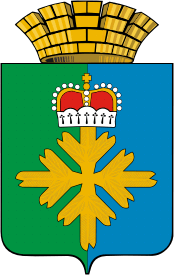 ПОСТАНОВЛЕНИЕГЛАВЫ ГОРОДСКОГО ОКРУГА ПЕЛЫМО муниципально-частном партнерстве в городском округе ПелымВ соответствии с Федеральным законом от 13.07.2015 № 224-ФЗ «О государственно-частном партнерстве, муниципально-частном партнерстве в Российской Федерации и внесении изменений в отдельные законодательные акты Российской Федерации», Федеральным законом от 06.10.2003 № 131-ФЗ «Об общих принципах организации местного самоуправления в Российской Федерации», в целях обеспечения стабильных условий развития партнерства в городском округе Пелым и формирования благоприятной инвестиционной среды, руководствуясь Уставом городского округа Пелым ПОСТАНОВЛЯЮ:Определить публичным партнером при подготовке проекта муниципально-частного партнерства городской округ Пелым, от имени которого выступает глава городского округа Пелым.Назначить уполномоченным органом по подготовке проектов муниципально-частного партнерства администрацию городского округа Пелым.Установить, что администрация городского округа Пелым как уполномоченный орган  осуществляет следующие полномочия:обеспечение координации деятельности при реализации проекта муниципально-частного партнерства;согласование конкурсной документации для проведения конкурсов на право заключения соглашения о муниципально-частном партнерстве;осуществление мониторинга реализации соглашения о муниципально-частном партнерстве;содействие в защите прав и законных интересов публичных партнеров и частных партнеров в процессе реализации соглашения о муниципально-частном партнерстве;ведение реестра заключенных соглашений о муниципально-частном партнерстве;обеспечение открытости и доступности информации о соглашении о муниципально-частном партнерстве;представление в уполномоченный исполнительный орган государственной власти Свердловской области результатов мониторинга реализации соглашения о муниципально-частном партнерстве;осуществление иных полномочий, предусмотренных Федеральным законодательством, законодательством Свердловской области, Уставом городского округа Пелым и муниципальными правовыми актами.Утвердить Положение о муниципально-частном партнерстве на территории городского округа Пелым (прилагается).Структурным подразделениям администрации городского округа Пелым обеспечить исполнение настоящего постановления в соответствии с положениями об отделах.Настоящее постановление опубликовать в информационной газете «Пелымский вестник» и разместить на официальном сайте городского округа в сети «Интернет».Контроль за исполнением настоящего постановления возложить на заместителя главы администрации городского округа Пелым Е.А. Смертину.Глава городского округа Пелым                                                              Ш.Т. АлиевУтвержденопостановлением главы городского округа Пелымот 22.06.2016 № 27Положениео муниципально-частном партнерстве в городском округе ПелымРаздел 1. Общие положенияНастоящее Положение разработано в соответствии с Федеральным законом от 13.07.2015 № 224-ФЗ «О государственно-частном партнерстве, муниципально-частном партнерстве в Российской Федерации и внесении изменений в отдельные законодательные акты Российской Федерации», постановлением Правительства Российской Федерации  от 04.12.2015 № 1322 «Об утверждении Правил проведения предварительного отбора участников конкурса на право заключения соглашения о государственно-частном партнерстве, соглашения о муниципально-частном партнерстве», постановлением Правительства Российской Федерации от 19.12.2015 № 1387 «О порядке направления публичному партнеру заявления о намерении участвовать в конкурсе на право заключения соглашения о государственно-частном партнерстве, соглашения о муниципально-частном партнерстве», приказом Минэкономразвития России от 20.11.2015 № 864 «Об утверждении порядка проведения предварительных переговоров, связанных с разработкой предложения о реализации проекта государственно-частного партнерства, проекта муниципально-частного партнерства, между публичным партнером и инициатором проекта», постановлением Правительства Российской Федерации от 30.12.2015 № 1490 «Об осуществлении публичным партнером контроля за исполнением соглашения о государственно-частном партнерстве и соглашения о муниципально-частном партнерстве».Целью настоящего Положения является:обеспечение стабильных условий развития всех форм муниципально-частного партнерства в городском округе Пелым;создание правовых условий для привлечения инвестиций в экономику городского округа Пелым;привлечение и эффективное использование муниципальных и частных ресурсов, включая материальные, финансовые, интеллектуальные, научно-технические, для развития экономики и социальной сферы городского округа Пелым;обеспечение эффективности использования имущества, находящегося в собственности городского округа Пелым;активизация инвестиционной деятельности на территории городского округа Пелым и формирование благоприятной инвестиционной среды;повышение уровня и качества жизни населения городского округа Пелым;создание новых рабочих мест.Настоящее Положение определяет цели, формы и условия участия городского округа Пелым в проектах муниципально-частного партнерства путем заключения и исполнения соглашений о муниципально-частном партнерстве, а также формы муниципальной поддержки развития муниципально-частного партнерства.Раздел 2. Основные понятия, используемые в настоящем положенииДля целей настоящего Положения используются следующие основные понятия:муниципально-частное партнерство – взаимовыгодное сотрудничество городского округа Пелым с российскими или иностранными юридическими лицами, индивидуальными предпринимателями, объединениями юридических лиц, которое осуществляется путем заключения и исполнения соглашений, направленных на реализацию социально значимых, инвестиционных, инфраструктурных, инновационных проектов и программ в социально-экономической сфере на территории городского округа Пелым;соглашение о муниципально-частном партнерстве – договор, заключаемый между администрацией городского округа Пелым и российским или иностранным юридическим лицом, индивидуальным предпринимателем, объединением юридических лиц, направленный на осуществление деятельности на основе муниципально-частного партнерства в формах, предусмотренных настоящим Положением, нормативными правовыми актами городского округа;частный партнер – российское или иностранное юридическое лицо, индивидуальный предприниматель, объединение юридических лиц, осуществляющие деятельность на основании соглашения о муниципально-частном партнерстве.Понятия и термины, используемые в настоящем Положении, не определенные в настоящей статье, применяются в значениях, определенных федеральным и областным законодательством.Раздел 3. Формы и принципы муниципально-частного партнерстваФормами муниципально-частного партнерства в городском округе Пелым являются:вовлечение в инвестиционный процесс имущества, находящегося в муниципальной собственности городского округа Пелым, и земельных участков, распоряжение которыми, отнесено к полномочиям администрации городского округа Пелым;реализация инвестиционных проектов, в том числе инвестиционных проектов местного значения;арендные отношения;передача муниципального имущества в доверительное управление;предоставление муниципального имущества в залог для обеспечения кредита, привлекаемого частным партнером;концессионные соглашения;создание совместных муниципально-частных предприятий, организаций;создание новых секторов экономики;соглашения о сотрудничестве и взаимодействии в сфере социально-экономического развития городского округа Пелым;совместная деятельность по развитию застроенных территорий.Муниципально-частное партнерство в городском округе Пелым основывается на принципах:законности;добросовестного и взаимовыгодного сотрудничества сторон муниципально-частного партнерства;равноправия сторон муниципально-частного партнерства;договорной основы взаимоотношений сторон муниципально-частного партнерства;разделения ответственности, рисков и выгоды между сторонами муниципально-частного партнерства;кооперации материальных, финансовых, интеллектуальных, научно-технических ресурсов;гласности и прозрачности отношений сторон муниципально-частного партнерства.Раздел 4. Соглашение о муниципально-частном партнерствеЧастными партнерами не могут являться, а также участвовать на стороне частного партнера юридические лица, перечень которых определен в статье 5 Федерального закона от 13.07.2015 № 224-ФЗ «О государственно-частном партнерстве, муниципально-частном партнерстве в Российской Федерации и внесении изменений в отдельные законодательные акты Российской Федерации» (далее – Федеральный закон № 224-ФЗ).Частный партнер должен соответствовать следующим требованиям:непроведение ликвидации юридического лица и отсутствие решения арбитражного суда о возбуждении производства по делу о банкротстве юридического лица;неприменение административного наказания в виде административного приостановления деятельности юридического лица в порядке, установленном Кодексом Российской Федерации об административных правонарушениях, на день представления заявки на участие в конкурсе;отсутствие недоимки по налогам, сборам и задолженности по иным обязательным платежам, а также задолженности по уплате процентов за использование бюджетных средств, пеней, штрафов, отсутствие иных финансовых санкций не ранее чем за один месяц до дня представления заявки на участие в конкурсе;наличие необходимых в соответствии с законодательством Российской Федерации лицензий на осуществление отдельных видов деятельности, свидетельств о допуске саморегулируемых организаций к выполнению предусмотренных соглашением работ и иных необходимых для реализации соглашения разрешений.Установление не предусмотренных Федеральным законом № 224-ФЗ требований к частным партнерам не допускается.По соглашению частный партнер обязуется создать полностью или частично за счет собственных либо привлеченных средств, являющиеся объектом соглашения, технологически связанные между собой недвижимое имущество и (или) недвижимое имущество и движимое имущество, осуществлять эксплуатацию и (или) техническое обслуживание такого имущества, а публичный партнер обязуется предоставить частному партнеру права владения и пользования им для осуществления указанной в соглашении деятельности и обеспечить возникновение права собственности частного партнера на объект соглашения при условии соблюдения требований, предусмотренных настоящим Положением и соглашением. По соглашению стороны также обязуются исполнить иные обязательства, которые вытекают из определяющих форму муниципально-частного партнерства элементов соглашения.Соглашение должно включать в себя следующие существенные условия:элементы соглашения о муниципально-частном партнерстве, определяющие форму муниципально-частного партнерства, а также обязательства сторон соглашения, вытекающие из этих элементов;значения критериев эффективности проекта и значения показателей его сравнительного преимущества, на основании которых получено положительное заключение уполномоченного органа, а также обязательства сторон по реализации соглашения в соответствии с этими значениями;сведения об объекте соглашения, в том числе его технико-экономические показатели;обязательство публичного партнера предоставить частному партнеру предназначенные для осуществления деятельности, предусмотренной соглашением, объекты недвижимого имущества (в том числе земельный участок или земельные участки) и (или) недвижимое имущество и движимое имущество, технологически связанные между собой;срок и (или) порядок определения срока действия соглашения;условие и порядок возникновения права частной собственности на объект соглашения;обязательства сторон соглашения обеспечить осуществление мероприятий по исполнению соглашения, в том числе исполнению обязательств, вытекающих из элементов соглашения, в соответствии с графиками осуществления каждого мероприятия в предусмотренные этими графиками сроки, а также порядок осуществления таких мероприятий;порядок и сроки возмещения расходов сторон соглашения, в том числе в случае его досрочного прекращения;способы обеспечения исполнения частным партнером обязательств по соглашению (предоставление банком или иной кредитной организацией независимой гарантии (банковской гарантии), передача публичному партнеру в залог прав частного партнера по договору банковского счета, страхование риска ответственности частного партнера за нарушение обязательств по соглашению), размеры предоставляемого финансового обеспечения и срок, на который оно предоставляется;обязательства сторон в связи с досрочным прекращением соглашения, обязательства сторон в связи с заменой частного партнера, в том числе обязательство частного партнера передать находящийся в его собственности объект соглашения публичному партнеру в случаях, предусмотренных Федеральным законом № 224-ФЗ, настоящим Положением и соглашением;ответственность сторон соглашения в случае неисполнения или ненадлежащего исполнения обязательств по соглашению;иные предусмотренные федеральными законами, законами Свердловской области и муниципальными нормативно-правовыми актами существенные условия.В случае если соглашением предусмотрена передача земельного участка в аренду, в целях реализации проекта, соглашение должно содержать условие о размере арендной платы за указанный земельный участок, либо порядок ее определения.В случае если элементом соглашения является наличие у частного партнера обязательства по передаче объекта соглашения в собственность публичного партнера по истечении определенного соглашением срока, соглашение должно содержать порядок, условия и сроки передачи объекта соглашения частным партнером публичному партнеру.В случае если проектом предусмотрено финансовое обеспечение обязательств публичного партнера (каждого публичного партнера), объем такого финансового обеспечения, размер муниципальных гарантий, порядок и условия их предоставления частному партнеру указываются в соглашении. При этом публичный партнер вправе принимать на себя обязательство нести часть расходов на создание объекта соглашения, его эксплуатацию и (или) техническое обслуживание в соответствии с бюджетным законодательством Российской Федерации.В случае если в соответствии с соглашением предусматриваются производство товаров, выполнение работ, оказание услуг, которые осуществляются по регулируемым ценам (тарифам) и (или) с учетом установленных надбавок к ценам (тарифам), соглашение наряду с предусмотренными подпунктом 10 пункта 4 раздела 4 настоящего Положения существенными условиями должно содержать обязательства по привлечению финансирования в объеме, который частный партнер обязуется обеспечить в целях создания объекта соглашения в течение всего срока действия соглашения, и порядок возмещения расходов частного партнера, подлежащих возмещению в соответствии с законодательством Российской Федерации, Свердловской области в сфере регулирования цен (тарифов) и не возмещенных ему на момент окончания срока действия соглашения. При этом размеры предусмотренного подпунктом 10 пункта 4 раздела 4 настоящего Положения обеспечения исполнения частным партнером обязательств по соглашению определяются исходя из объема финансирования, которое частный партнер обязуется привлечь в целях реализации его инвестиционной программы, утвержденной в порядке, установленном законодательством Российской Федерации, Свердловской области, муниципальными нормативно-правовыми актами в сфере регулирования цен (тарифов), за исключением расходов, которые в соответствии с соглашением должны осуществляться за счет средств бюджетов бюджетной системы Российской Федерации и за счет выручки частного партнера, полученной от реализации произведенных товаров, выполнения работ, оказания услуг, осуществляемых по регулируемым ценам (тарифам) и (или) с учетом установленных надбавок к ценам (тарифам).В случае если в соответствии с соглашением предусматриваются производство товаров, выполнение работ, оказание услуг, которые осуществляются по регулируемым ценам (тарифам) и (или) с учетом установленных надбавок к ценам (тарифам), порядок и условия установления и изменения цен (тарифов) на производимые товары, выполняемые работы, оказываемые услуги, надбавок к ценам (тарифам), долгосрочные параметры регулирования деятельности частного партнера подлежат согласованию в соответствии с законодательством Российской Федерации Свердловской области, муниципальными нормативно-правовыми актами в сфере регулирования цен (тарифов).Соглашением может быть предусмотрена плата, вносимая частным партнером публичному партнеру в период эксплуатации и (или) технического обслуживания объекта соглашения (далее – плата частного партнера). Внесение платы частного партнера может предусматриваться как в течение всего срока эксплуатации и (или) технического обслуживания объекта соглашения, так и в течение отдельных периодов его эксплуатации и (или) технического обслуживания. Размер платы частного партнера, форма, порядок и сроки ее внесения устанавливаются соглашением.Плата частного партнера может быть установлена в одной форме или нескольких формах:определенных в твердой сумме платежей, вносимых периодически или единовременно в бюджет городского округа Пелым;установленной доли продукции или доли доходов, полученных частным партнером в результате осуществления деятельности, предусмотренной соглашением;передачи публичному партнеру в собственность имущества, находящегося в собственности частного партнера.Наряду с предусмотренными пунктом 4 раздела 4 настоящего Положения существенными условиями соглашение может содержать и иные не противоречащие законодательству Российской Федерации, Свердловской области, муниципальным нормативно-правовым актам условия, в том числе:объем производства товаров, выполнения работ, оказания услуг в рамках реализации соглашения;прогнозируемый доход публичного партнера, доход частного партнера в связи с реализацией соглашения;обязательство частного партнера по реализации произведенных товаров, выполненных работ, оказанных услуг в течение срока, установленного соглашением, а также требования к качеству этих товаров, работ, услуг;обязательство частного партнера по предоставлению потребителям установленных федеральными законами, законами субъектов Российской Федерации, муниципальными правовыми актами представительных органов местного самоуправления льгот, в том числе льгот по оплате товаров, работ, услуг;распределение между сторонами соглашения риска случайной гибели и (или) случайного повреждения объекта соглашения, иного передаваемого публичным партнером частному партнеру по соглашению имущества;обязательство частного партнера по осуществлению за свой счет страхования риска случайной гибели и (или) случайного повреждения объекта соглашения, иного передаваемого публичным партнером частному партнеру по соглашению имущества;особенности внесения изменений в соглашение;обязательства сторон по подготовке территории, необходимой для создания объекта соглашения и (или) осуществления деятельности, предусмотренной соглашением, в том числе по подготовке проекта планировки территории и проекта межевания территории, по образованию земельного участка (земельных участков);обязательство публичного партнера обеспечить рассмотрение и утверждение проекта планировки территории, проекта межевания территории, сроки выполнения данного обязательства, если это входит в его компетенцию;обязательство сторон соглашения по передаче результатов интеллектуальной деятельности и (или) средств индивидуализации, необходимых для исполнения соглашения;иные не противоречащие законодательству Российской Федерации Свердловской области, муниципальным нормативно-правовым актам условия.Государственная регистрация права собственности частного партнера на объект соглашения осуществляется после ввода объекта соглашения в эксплуатацию одновременно с государственной регистрацией обременения (ограничения) права собственности на указанный объект и недвижимое имущество.Отчуждение частным партнером объекта соглашения, находящегося в собственности этого частного партнера, до истечения срока действия соглашения не допускается, за исключением замены частного партнера по соглашению в соответствии с Федеральным законом № 224-ФЗ, настоящим Положеним. При этом переход права собственности на объект соглашения о муниципально-частном партнерстве от одного частного партнера к другому частному партнеру не является основанием для прекращения указанного в пункте 13 раздела 4 настоящего Положения обременения (ограничения).Раздел 5. Заключение соглашения о муниципально-частном партнерствеПредложения от российских или иностранных юридических лиц, индивидуальных предпринимателей, физических лиц, объединений юридических лиц о муниципально-частном партнерстве направляются главе городского округа Пелым.Лицо, которое в соответствии с Федеральным законом № 224-ФЗ может быть частным партнером, вправе обеспечить разработку предложения о реализации проекта муниципально-частного партнерства (далее – предложение) и направить предложение публичному партнеру. При этом лицо, обеспечившее разработку предложения (далее – инициатор проекта), одновременно с направлением такого предложения публичному партнеру предоставляет ему выданную банком или иной кредитной организацией независимую гарантию (банковскую гарантию) в объеме не менее чем пять процентов объема прогнозируемого финансирования проекта.В случае если инициатором проекта выступает лицо, которое в соответствии с Федеральным законом № 224-ФЗ может быть частным партнером, до направления указанного предложения публичному партнеру, между инициатором проекта и публичным партнером допускается проведение предварительных переговоров, связанных с разработкой предложения о реализации проекта, в порядке, установленном уполномоченным органом.Предложение должно содержать следующую информацию:описание проекта и обоснование его актуальности;цели и задачи реализации проекта, определяемые с учетом целей и задач, которые предусмотрены документами стратегического планирования;сведения о публичном партнере;проект соглашения, включающий в себя существенные условия, предусмотренные пунктом 4 раздела 4 настоящего Положения, и иные не противоречащие законодательству Российской Федерации условия;срок реализации проекта или порядок определения такого срока;оценку возможности получения сторонами соглашения дохода от реализации проекта;прогнозируемый объем финансирования проекта, в том числе прогнозируемый объем финансирования проекта за счет средств бюджетов бюджетной системы Российской Федерации, и объем частного финансирования, в том числе необходимый объем собственных средств частного партнера и (или) необходимый объем заемного финансирования, а также планируемый срок погашения кредитов и займов в случае, если предусматривается заемное финансирование;описание рисков (при их наличии), связанных с реализацией проекта;сведения об эффективности проекта и обоснование его сравнительного преимущества;иные определенные Правительством Российской Федерации сведения.По результатам изучения направленных инициатором проекта материалов и документов, а также проведения переговоров, содержание предложения может быть изменено до принятия решений, указанных в пункте 6 настоящего Положения, по согласию инициатора проекта и публичного партнера.В срок, не превышающий девяноста дней со дня поступления указанного в пункте 2 раздела 5 настоящего Положения предложения, публичный партнер обязан рассмотреть такое предложение в порядке, установленном Правительством Российской Федерации, и принять одно из следующих решений:о направлении предложения о реализации проекта на рассмотрение в уполномоченный орган в целях оценки эффективности и определения его сравнительного преимущества;о невозможности реализации проекта.Решение главы городского округа Пелым о невозможности реализации проекта муниципально-частного партнерства должно быть мотивированным в соответствии с требованиями Федерального закона № 224-ФЗ.В случае если инициатором проекта выступает публичный партнер, уполномоченный орган обеспечивает разработку предложения в соответствии с требованиями, установленными статьей  8 Федерального закона № 224-ФЗ.В срок, не превышающий десяти дней со дня принятия одного из предусмотренных пунктом 6 настоящего Положения решений, уполномоченный орган направляет  инициатору проекта решение и размещает данное решение на официальном сайте городского округа Пелым в информационно-телекоммуникационной сети интернет.Раздел 6. Принятие решения о реализации проекта муниципально-частного партнерстваРешение о реализации проекта муниципально-частного партнерства принимается главой городского округа Пелым при наличии положительного заключения уполномоченного органа в срок, не превышающий шестидесяти дней со дня получения положительного заключения.Решением о реализации проекта муниципально-частного партнерства утверждаются:цели и задачи реализации проекта муниципально-частного партнерства;публичный партнер, а также перечень органов и юридических лиц, выступающих на стороне публичного партнера, в случае, если предполагается передача отдельных прав и обязанностей публичного партнера таким органам и юридическим лицам;существенные условия соглашения о муниципально-частного партнерства;значения критериев эффективности проекта муниципально-частного партнерства и значения показателей его сравнительного преимущества, на основании которых получено положительное заключение уполномоченного органа;вид конкурса (открытый конкурс или закрытый конкурс), а также перечень лиц, которым направляются приглашения принять участие в конкурсе (в случае проведения закрытого конкурса);критерии конкурса и параметры критериев конкурса;конкурсная документация или порядок и сроки ее утверждения;сроки проведения конкурса на право заключения соглашения о муниципально-частного партнерства муниципально-частного партнерства или в случае проведения совместного конкурса – соглашений о муниципально-частного партнерства;срок и порядок размещения на официальном сайте Российской Федерации в информационно-телекоммуникационной сети «Интернет» для размещения информации о проведении торгов, определенном Правительством Российской Федерации, сообщения о проведении открытого конкурса или в случае проведения закрытого конкурса срок направления определенным решением о реализации проекта муниципально-частного партнерства лицам уведомления о проведении закрытого конкурса и приглашения принять участие в закрытом конкурсе;порядок и сроки заключения соглашения о муниципально-частного партнерства (в случае проведения совместного конкурса – соглашений о муниципально-частного партнерства);состав конкурсной комиссии и порядок его утверждения.В случае если при реализации соглашения планируется использование средств бюджета городского округа Пелым, заключение соглашения о муниципально-частного партнерства на срок, превышающий срок действия соответствующего решения Думы городского округа Пелым о бюджете на очередной финансовый год, осуществляется с учетом требований бюджетного законодательства Российской Федерации.В случае если при реализации проекта муниципально-частного партнерства планируется использование средств бюджета городского округа Пелым, решение о реализации проекта муниципально-частного партнерства принимается только при условии, что использование таких средств предусмотрено федеральными законами и (или) нормативными правовыми актами Российской Федерации, законами и (или) иными нормативными правовыми актами Свердловской области, муниципальными правовыми актами городского округа Пелым.В случае если при осуществлении частным партнером деятельности, предусмотренной проектом муниципально-частного партнерства, реализация частным партнером производимых им товаров, выполняемых работ, оказываемых услуг осуществляется по регулируемым ценам (тарифам) и (или) с учетом установленных надбавок к ним, по решению главы городского округа Пелым о заключении соглашения о муниципально-частного партнерства устанавливаются долгосрочные параметры регулирования деятельности частного партнера, согласованные соответственно с органами государственной власти и Думой городского округа Пелым, осуществляющими в соответствии с законодательством Российской Федерации регулирование цен (тарифов).На основании решения о реализации проекта уполномоченный орган в срок, не превышающий ста восьмидесяти дней со дня принятия данного решения, обеспечивает организацию и проведение конкурса на право заключения соглашения о муниципально-частного партнерства, за исключением случаев, предусмотренных статьей 10 Федерального закона № 224-ФЗ.Раздел 7. Определение частного партнера для реализации проекта муниципально-частного партнерстваСоглашение заключается по итогам проведения конкурса на право заключения соглашения (далее – конкурс), за исключением случаев, предусмотренных пунктом 2 раздела 7 настоящего Положения.Заключение соглашения без проведения конкурса допускается:с инициатором проекта, если в течение сорока пяти дней с момента размещения проекта, подготовленного инициатором проекта, на официальном сайте Российской Федерации в информационно-телекоммуникационной сети «Интернет» для размещения информации о проведении торгов, определенном Правительством Российской Федерации, от иных лиц не поступили заявления о намерении участвовать в конкурсе или если такие заявления о намерениях поступили от лиц, не соответствующих требованиям, предусмотренным пунктом 2 раздела 4 настоящего Положения;с лицом, представившим заявку на участие в конкурсе и признанным участником конкурса, в случае, если указанное лицо признано единственным участником конкурса;с лицом, представившим единственную заявку на участие в конкурсе, в случае, если по окончании срока подачи заявок на участие в конкурсе представлена только одна заявка на участие в конкурсе и указанное лицо соответствует требованиям для признания его участником конкурса;с лицом, представившим единственное конкурсное предложение, в случае его соответствия требованиям конкурсной документации, в том числе критериям конкурса.Конкурс может быть открытым (заявки на участие в конкурсе могут представлять любые лица) или закрытым (заявки на участие в конкурсе могут представлять лица, которым направлены приглашения принять участие в таком конкурсе в соответствии с решением о реализации проекта). Закрытый конкурс проводится в случае, если соглашение заключается в отношении объекта соглашения, сведения о котором составляют государственную тайну. Публичным партнером, конкурсной комиссией и участниками конкурса при проведении закрытого конкурса должны соблюдаться требования законодательства Российской Федерации о государственной тайне. Сведения, отнесенные к государственной тайне в соответствии с законодательством Российской Федерации, не подлежат опубликованию в средствах массовой информации, размещению в информационно-телекоммуникационной сети «Интернет» и включению в уведомление о проведении конкурса, направляемое лицам в соответствии с решением о заключении соглашения.Конкурс проводится в соответствии с решением о реализации проекта и включает в себя следующие этапы:размещение сообщения о проведении конкурса на официальном сайте Российской Федерации в информационно-телекоммуникационной сети «Интернет» для размещения информации о проведении торгов, определенном Правительством Российской Федерации, или в случае проведения закрытого конкурса срок направления лицам, определенным решением о реализации проекта, уведомления о проведении закрытого конкурса с приглашением принять участие в закрытом конкурсе;представление заявок на участие в конкурсе;вскрытие конвертов с заявками на участие в конкурсе;проведение предварительного отбора участников конкурса;представление конкурсных предложений;вскрытие конвертов с конкурсными предложениями;рассмотрение, оценка конкурсных предложений и определение победителя конкурса;подписание протокола о результатах проведения конкурса, размещение сообщения о результатах проведения конкурса на официальном сайте Российской Федерации в информационно-телекоммуникационной сети «Интернет» для размещения информации о проведении торгов, определенном Правительством Российской Федерации, и уведомление участников конкурса о результатах проведения конкурса.В соответствии с решением о реализации проекта конкурс на право заключения соответственно соглашения о муниципально-частном партнерстве может проводиться без этапа, указанного в пункте 4 раздела 7 настоящего Положения.Конкурс является открытым по составу участников, за исключением случаев, если конкурсная документация содержит сведения, составляющие государственную тайну, и иных предусмотренных законодательством Российской Федерации случаев. При этом закрытый конкурс проводится без этапа, указанного в подпункте 1 пункта 4 раздела 7  настоящего Положения. Информирование лиц, имеющих право на участие в закрытом конкурсе, осуществляется посредством их уведомления в письменной форме.Публичный партнер по согласованию с уполномоченным органом определяет содержание конкурсной документации, порядок размещения сообщения о проведении конкурса на официальном сайте Российской Федерации в информационно-телекоммуникационной сети «Интернет» для размещения информации о проведении торгов, определенном Правительством Российской Федерации, форму подачи заявок на участие в конкурсе, порядок предварительного отбора участников конкурса, оценки конкурсного предложения и размещения результатов конкурса.К критериям конкурса могут относиться:технические критерии;финансово-экономические критерии;юридические критерии (срок действия соглашения, риски, принимаемые на себя публичным партнером и частным партнером, в том числе обязательства, принимаемые на себя частным партнером в случаях недополучения запланированных доходов от эксплуатации и (или) технического обслуживания объекта соглашения, возникновения дополнительных расходов при создании объекта соглашения, его эксплуатации и (или) его техническом обслуживании).При установлении критериев конкурса должны быть учтены значения критериев эффективности проекта и значения показателей его сравнительного преимущества, на основании которых получено положительное заключение уполномоченного органа.Для каждого предусмотренного пунктом 8 раздела 7 настоящего Положения критерия конкурса устанавливаются следующие параметры:начальное условие в виде числового значения (далее – начальное значение критерия конкурса);уменьшение или увеличение начального значения критерия конкурса в конкурсном предложении;весовой коэффициент, учитывающий значимость критерия конкурса.Значения весовых коэффициентов, учитывающих значимость указанных в пункте 8 раздела 7 настоящего Положения критериев конкурса, могут изменяться от ноля до единицы, и сумма значений всех коэффициентов должна быть равна единице.Использование критериев конкурса, не предусмотренных настоящим Положением, не допускается.Максимальные значения весовых коэффициентов, учитывающих значимость указанных в пункте 9 раздела 7 настоящего Положения критериев конкурса, могут принимать следующие значения:технические критерии – до ноля целых пяти десятых;финансово-экономические критерии – до ноля целых восьми десятых; юридические критерии – до ноля целых пяти десятых.Значения критериев конкурса для оценки конкурсных предложений определяются в конкурсной документации.Представление заявки на участие в конкурсе лицами, не соответствующими требованиям, указанным в пункте 2 раздела 4 настоящего Положения, а также участие в конкурсе таких лиц не допускается.Объем частного финансирования, подлежащего привлечению для исполнения соглашения, является обязательным критерием конкурсной документации.В случае если соглашением предусматривается частичное финансовое обеспечение проекта публичным партнером, в критерии конкурса в обязательном порядке включается максимально прогнозируемый объем указанного финансового обеспечения.До истечения срока подачи заявок на участие в конкурсе, конкурсных предложений в конкурсную комиссию лицо, представившее заявку на участие в конкурсе, конкурсное предложение, вправе изменить или отозвать свою заявку на участие в конкурсе, свое конкурсное предложение.Победителем конкурса признается участник конкурса, конкурсное предложение которого по заключению конкурсной комиссии содержит наилучшие условия по сравнению с условиями, которые содержатся в конкурсных предложениях других участников конкурса.Решение конкурсной комиссии об оценке конкурсных предложений и определении победителя конкурса должно быть мотивированным и соответствовать критериям, изложенным в конкурсной документации.Срок рассмотрения и оценки конкурсных предложений определяется в конкурсной документации на основании решения о реализации проекта.Результаты оценки конкурсных предложений отражаются в протоколе рассмотрения и оценки конкурсных предложений, который подлежит размещению на официальном сайте Российской Федерации в информационно-телекоммуникационной сети «Интернет» для размещения информации о проведении торгов, определенном Правительством Российской Федерации, в порядке, установленном для размещения сообщения о проведении конкурса, в течение десяти дней со дня истечения срока рассмотрения конкурсных предложений.В случае отказа или уклонения победителя конкурса от подписания в установленный срок соглашения допускается заключение соглашения с участником конкурса, конкурсное предложение которого по результатам рассмотрения и оценки конкурсных предложений содержит лучшие условия, следующие после условий, предложенных победителем конкурса. Заключение соглашения с таким участником конкурса осуществляется в порядке заключения соглашения с победителем конкурса, предусмотренном статьей 32 Федерального закона № 224-ФЗ.Конкурс признается не состоявшимся по решению публичного партнера, принимаемому:не позднее чем через один день со дня истечения срока представления заявок на участие в конкурсе в случае, если представлено менее двух таких заявок;не позднее чем через один день со дня истечения срока предварительного отбора участников конкурса в случае, если менее чем два лица, представившие заявки на участие в конкурсе, признаны участниками конкурса;не позднее чем через один день со дня истечения срока представления конкурсных предложений в случае, если представлено менее двух конкурсных предложений;не позднее чем через один день со дня истечения срока для подписания соглашения участником конкурса, конкурсное предложение которого по результатам рассмотрения и оценки конкурсных предложений содержит лучшие условия, следующие после условий, предложенных победителем конкурса, если в течение такого срока соглашение не было подписано этим лицом, либо не позднее чем через один день с момента отказа этого лица от заключения соглашения.Раздел 8. Изменение и прекращение соглашения о муниципально-частном партнерстве, переход прав и обязанностей по соглашению, замена частного партнераСоглашение заключается с победителем конкурса на право заключения соглашения или с иным лицом, имеющим право на заключение такого соглашения в соответствии с настоящим Положением.В соглашение могут быть внесены изменения при наличии согласия публичного партнера и частного партнера. Условия соглашения, определенные на основании решения о реализации проекта и конкурсного предложения частного партнера относительно критериев конкурса, могут быть изменены главой городского округа Пелым, принявшим решение о реализации проекта.Публичный партнер обязан рассматривать предложения частного партнера по изменению существенных условий соглашения в случае, если реализация соглашения стала невозможной в установленные в нем сроки в результате возникновения обстоятельств непреодолимой силы, в случае существенного изменения обстоятельств, из которых стороны исходили при заключении соглашения, а также в случае, если вступившими в законную силу решениями суда или федерального антимонопольного органа установлена невозможность исполнения установленных соглашением обязательств вследствие принятия решений, осуществления действий (бездействия) государственных органов, органов местного самоуправления и (или) их должностных лиц.Решение об изменении существенных условий соглашения, за исключением решений, указанных в пункте 6 раздела 8 настоящего Положения, принимается публичным партнером в течение тридцати дней после дня поступления предложения частного партнера на основании решения главы муниципального образования, принявшего решение о реализации проекта.В случае если в течение тридцати дней после дня поступления предложения частного партнера публичный партнер не принял решение об изменении существенных условий соглашения, не уведомил частного партнера о начале рассмотрения вопроса в рамках подготовки соответствующего проекта решения о бюджете на очередной финансовый год или не представил частному партнеру мотивированный отказ, частный партнер вправе приостановить исполнение соглашения до принятия публичным партнером решения об изменении существенных условий соглашения или до представления мотивированного отказа.Изменение существенных условий соглашения, которое приводит к изменению доходов или расходов бюджета городского округа Пелым, допускается только в случае внесения такого изменения в соответствующее решение о бюджете на соответствующий финансовый год. При этом в течение тридцати дней после дня поступления требований частного партнера публичный партнер обязан уведомить частного партнера о начале рассмотрения вопроса в рамках подготовки соответствующего решения о бюджете на очередной финансовый год или представить частному партнеру мотивированный отказ.В соглашение могут быть внесены изменения на основании решения суда по требованию одной из сторон соглашения по основаниям, предусмотренным законодательством Российской Федерации, международным договором Российской Федерации, соглашением.Соглашение прекращается:по истечении срока действия;по соглашению сторон;в случае досрочного расторжения по решению суда;по иным основаниям, предусмотренным соглашением.В случае досрочного прекращения соглашения, содержащего обязательство частного партнера по передаче публичному партнеру в собственность объекта соглашения, находящегося в собственности частного партнера, объект соглашения подлежит передаче частным партнером публичному партнеру при условии компенсации осуществленных в соответствии с соглашением затрат частного партнера, которая уменьшена на сумму убытков, причиненных публичному партнеру и третьим лицам таким досрочным прекращением.В случае досрочного прекращения соглашения по решению суда в связи с существенным нарушением частным партнером условий соглашения объект соглашения подлежит передаче публичному партнеру. В этом случае публичный партнер в течение одного дня со дня принятия судом решения представляет его в орган, уполномоченный в области регистрации прав на недвижимое имущество и сделок с ним, для регистрации права собственности публичного партнера на указанное имущество. Регистрация права собственности публичного партнера на указанное имущество осуществляется на основании решения суда. В случае если в целях реализации соглашения частному партнеру были предоставлены земельный участок, лесной участок, водный объект, часть водного объекта, участок недр и судом принято решение о досрочном прекращении соглашения, права частного партнера на эти земельный участок, лесной участок, водный объект, часть водного объекта, участок недр прекращаются с момента вступления в силу указанного решения суда.Переход прав и обязанностей частного партнера по соглашению не допускается, за исключением случаев, предусмотренных действующим законодательством.Переход прав и обязанностей частного партнера в случае его реорганизации к другому юридическому лицу должен осуществляться при условии соответствия реорганизованного или возникшего в результате реорганизации юридического лица требованиям к участникам конкурса, установленным Федеральным законом № 224-ФЗ, настоящим Положением и конкурсной документацией.Переход прав и обязанностей по соглашению допускается в случае замены частного партнера при неисполнении или ненадлежащем исполнении им своих обязательств перед публичным партнером и (или) финансирующим лицом и осуществляется путем проведения публичным партнером конкурса, а в случае, предусмотренном пунктом 14 раздела 8 настоящего Положения, без проведения конкурса.Замена частного партнера без проведения конкурса может быть осуществлена на основании решения главы городского округа Пелым, принявшего решение о реализации проекта, и с учетом мнения в письменной форме финансирующего лица (в случае, если заключено прямое соглашение) при условии, что неисполнение или ненадлежащее исполнение частным партнером обязательств по соглашению повлекло за собой нарушение существенных условий соглашения и (или) причинение вреда жизни или здоровью людей либо имеется угроза причинения такого вреда и (или) возбуждено производство по делу о банкротстве в отношении частного партнера. Новый частный партнер, к которому переходят права и обязанности по соглашению, должен соответствовать требованиям к частным партнерам, установленным Федеральным законом № 224-ФЗ, настоящего Положения и конкурсной документацией.Замена частного партнера по соглашению в случае неисполнения или ненадлежащего исполнения частным партнером своих обязательств перед финансирующим лицом осуществляется путем проведения публичным партнером конкурса в целях замены частного партнера (если иное не предусмотрено соглашением или прямым соглашением) с соблюдением следующих требований к этому конкурсу:вид конкурса (открытый конкурс или закрытый конкурс), условия и критерии конкурса, проводимого в целях замены частного партнера по соглашению, устанавливаются решением о реализации проекта, в соответствии с которым было заключено соглашение;положения конкурсной документации, на основании которой проводится конкурс в целях замены частного партнера, должны соответствовать положениям конкурсной документации, утвержденной решением о реализации проекта, в соответствии с которым было заключено соглашение, за исключением положений, в том числе параметров критериев такого конкурса, которые изменяются с учетом фактически исполненных частным партнером к моменту проведения такого конкурса обязательств по соглашению;условием конкурса, проводимого в целях замены частного партнера, наряду с условиями конкурса, указанными в подпункте 1 пункта 15 раздела 8 настоящего Положения, является обязательство победителя конкурса по исполнению обязательств частного партнера перед финансирующим лицом в порядке и на условиях, которые согласованы с финансирующим лицом и предусмотрены конкурсной документацией на проведение конкурса в целях замены частного партнера по соглашению.Проведение конкурса в целях замены частного партнера и определение победителя такого конкурса осуществляются в соответствии с главой 5 Федерального закона № 224-ФЗ. Между публичным партнером и победителем конкурса заключается соглашение о замене лица по соглашению. Права и обязанности частного партнера по соглашению о муниципально-частном партнерстве прекращаются с момента заключения соглашения о замене лица по соглашению о муниципально-частном партнерстве.В случае замены лица по соглашению без проведения конкурса при неисполнении или ненадлежащем исполнении частным партнером своих обязательств перед публичным партнером и (или) финансирующим лицом применяются правила, установленные пунктом 18 раздела 8 настоящего Положения.В случае замены частного партнера условия соглашения изменяются на основании данных о фактически исполненных частным партнером к моменту проведения конкурса обязательствах по соглашению, а также с учетом предложений, представленных победителем конкурса в целях замены частного партнера и содержащих лучшие условия по сравнению с условиями соглашения. Изменения, вносимые в соглашение и связанные с изменением условий этого соглашения, оформляются дополнительным соглашением к соглашению о муниципально-частном партнерстве.В течение трех дней со дня выбора нового частного партнера в соответствии с настоящей статьей частный партнер, подлежащий замене, передает по акту приема-передачи указанный в соглашении объект новому частному партнеру. Данная передача является основанием для прекращения права собственности на объект соглашения подлежащего замене частного партнера и основанием возникновения права собственности на объект соглашения нового частного партнера.В случае если по истечении трехсот шестидесяти пяти дней со дня возникновения оснований для замены частного партнера такая замена не осуществлена, соглашение подлежит досрочному расторжению.от 22.06.2016 № 27п. Пелым 